DOST-PCHRD UNDERGRADUATE THESIS GRANT ON NATURAL PRODUCTSDETAILED RESEARCH PROPOSALDetailed research proposal form can be downloaded from the PCHRD website (http://pchrd.dost.gov.ph)Cover sheet:Endorsement:                                                                                                                    _____________________________                                              _____________________________  Name and Signature of Adviser                                                         Name and Signature of Dean                                                                                                                                           _____________________________                                              _____________________________              Date signed                                                                                            Date signedAffix college sealTitle of the studyIntroduction(This section contains a brief summary of the background information relevant to the study design and protocol methodology.  Sufficient information includes description of disease/condition of interest and present knowledge of the subject matter of the research.  This information is necessary in order to understand the rationale for the study.)Significance of the proposal(This is the rationale of the research. It answers the question, “what is the study for?”)Literature review(This section should discuss literature relevant and specific to the topic of the research proposal.  It should be complete enough so the reader can be convinced that the research proposal being presented is built upon a sound information base, addresses current country health priorities and will contribute something new to health and/or allied health sciences.)ObjectivesGeneral objectiveSpecific objectivesExpected output(This refers to the end results (e.g. production technology or knowledge) expected upon completion of the research. The output (s) needs to be identified to highlight impact/importance of the research.)End-user/ target beneficiaries(This refers to the probable end-users or beneficiaries of the research output and the number and locality of beneficiaries, if applicable.)MethodologyStudy design – this section indicates how the study objectives will be achieved.  It includes a description of the type of study design eg. Cross sectional, case control, cohort, etc.Study population – this is required for studies involving animals and humans.  This section states the number of study subjects required to enter and complete the study.  A brief definition of the type of study subject required is also described.Inclusion criteria – this section describes the criteria each study subject must satisfy to enter the study.  These criteria may include, but are not limited to the following: age, sex, race, diagnosis/condition, method of diagnosis, diagnostic test.Exclusion criteria – this section details the criteria that would eliminate a study subject from participation in the study.Sample size computation - this section describes the type of sampling design and the assumptions used to compute the sample size. Site of the study – this section details the location, station or unit where the R and D will be  conductedStudy plan – this section explains the plan of action, procedures and methods to be used during the study. Detailed methodology is described for laboratory, diagnostic, interviews, manner of data collection. Special instrumentation may be described in a subsection (instrumentation/data collection tools, special equipment, etc.)Case report form – the case report form (CRF) should be attached to the research proposal.  If the CRF is in electronic format, a printed copy should be attached as an appendix.Variables to be investigated – dependent/outcome and independent variables Plans for data processing and analysis- Computer facilities to be used, software packages            - Statistical tools/tests to be used            -  Dummy tables Project duration(This refers to the planned start date, completion date, and duration in months.) Gantt chart Clearance/certificationsThe following clearances must be submitted if applicable: Bureau of Animal Industry clearance for studies involving animal subjectsBiosafety Clearance for studies involving genetic engineering and pathogenic organismsNational Commission on Indigenous Peoples Clearance for studies involving Indigenous PeoplesGratuitous Permit from Biodiversity Management Bureau for studies involving collection of flora and fauna from DENR Protected AreasEthical clearance for studies involving human subjects Estimated budgetary requirement Bibliography Line Item Budget(Provide breakdown per expense item) Curriculum vitae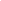 Name of adviser: Contact number:Email address:Field of specialization: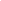 Name of student:Contact number:Email address:Expected year of graduation: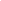 Name of student:Contact number:Email address:Expected year of graduation: 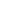 Name of student: Contact number:Email address:Expected year of graduation: Additional sheets may be added as necessary